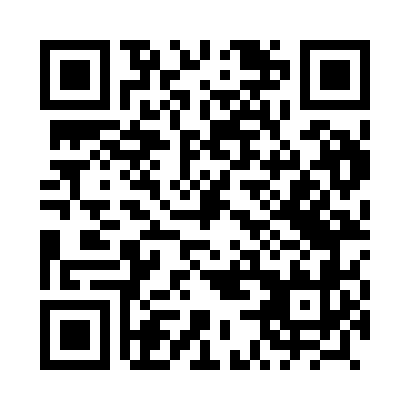 Prayer times for Gierloz, PolandMon 1 Apr 2024 - Tue 30 Apr 2024High Latitude Method: Angle Based RulePrayer Calculation Method: Muslim World LeagueAsar Calculation Method: HanafiPrayer times provided by https://www.salahtimes.comDateDayFajrSunriseDhuhrAsrMaghribIsha1Mon3:586:0612:385:047:119:112Tue3:556:0312:375:057:139:133Wed3:526:0112:375:067:149:164Thu3:485:5912:375:087:169:185Fri3:455:5612:375:097:189:216Sat3:425:5412:365:107:209:247Sun3:385:5112:365:127:229:268Mon3:355:4912:365:137:249:299Tue3:325:4612:355:147:269:3210Wed3:285:4412:355:167:289:3511Thu3:255:4212:355:177:299:3712Fri3:215:3912:355:187:319:4013Sat3:185:3712:345:207:339:4314Sun3:145:3412:345:217:359:4615Mon3:105:3212:345:227:379:4916Tue3:075:3012:345:237:399:5217Wed3:035:2712:335:257:419:5518Thu2:595:2512:335:267:429:5819Fri2:555:2312:335:277:4410:0220Sat2:515:2112:335:287:4610:0521Sun2:475:1812:335:297:4810:0822Mon2:435:1612:325:317:5010:1223Tue2:395:1412:325:327:5210:1524Wed2:355:1212:325:337:5410:1925Thu2:315:0912:325:347:5610:2226Fri2:265:0712:325:357:5710:2627Sat2:225:0512:325:377:5910:3028Sun2:205:0312:315:388:0110:3429Mon2:195:0112:315:398:0310:3530Tue2:184:5912:315:408:0510:36